муниципальное бюджетное общеобразовательное учреждение «Кулундинская средняя общеобразовательная школа №2»Кулундинского района Алтайского края,ПРИКАЗ08.02.2023 г.                                                                                             № 20-Дс. КулундаО закрытии  5 класса в МБОУ КСОШ №2, филиале Курская СОШ на карантин и введении дополнительных мер по предупреждению заболеваемости ОРВИ в школе
            В связи с превышением порога заболеваемости ОРВИ и Гриппа в 5  классе (43%, 3 учащихся из 7 учащихся)  и в соответствии с СанПиН 3.3686-21. Санитарные правила и нормы Санитарно-эпидемиологические требования по профилактике инфекционных болезней,  п р и к а з ы в а ю:
        1. С 09.02.2023 г. по 15.02.2023 г. закрыть на карантин  5 класс в МБОУ КСОШ №2, филиале Курская СОШ.        2. Ответственной по УВР Кроневальд Е.Л. организовать осуществление образовательного процесса в дистанционной форме с использованием электронно-образовательных ресурсов.        3.Классным руководителям осуществлять ежедневный контроль заболеваемости учащихся в классе.        4.Подведение результатов мониторинга за заболеваемостью школьников возложить на ответственного по УВР Кроневальд Е.Л. ежедневно до 10.00.ч.        5. Классным руководителям довести данный приказ до сведения родителей обучающихся.         6. Завхозу Еске А.А. и медицинскому работнику Ганштейн Л.В., усилить режим текущей дезинфекции с применением кварцевания (бактерицидный облучатель) и дезинфицирующих моющих средств.       7. Яунзем С.О. -  разместить данный приказ на сайте школы.
       8.  Контроль исполнения приказа оставляю за собой. И.О. Директора школы                                       В.Ю. Гоенко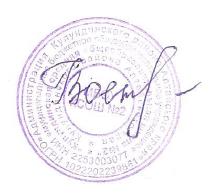 